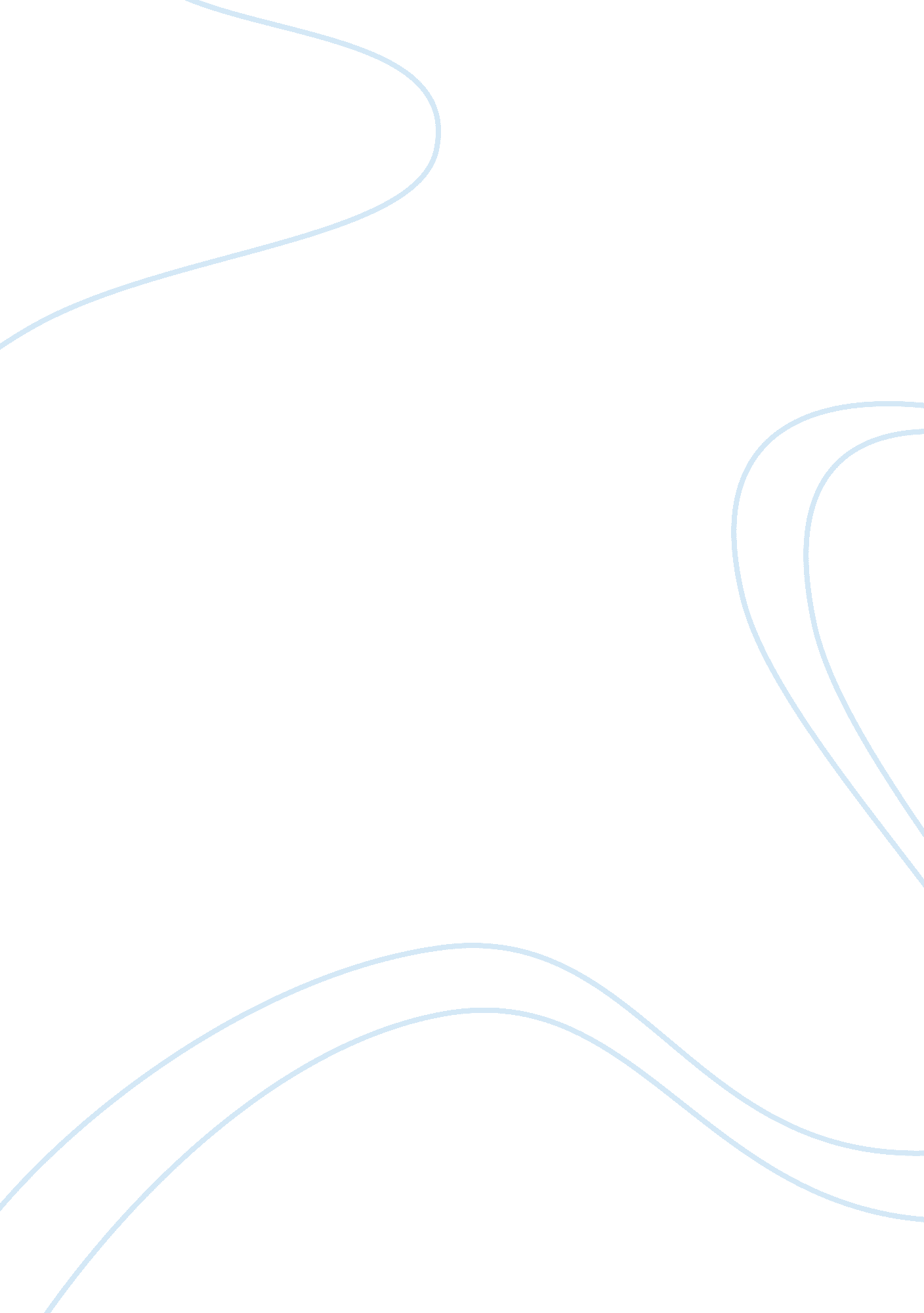 The tell-tale heartLiterature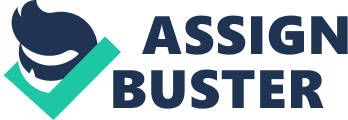 Argument two is that Poe’s terror results in the narrator’s simultaneous love for himself and hatred of his rival. Such a double depicts the inseparability of love and hate and hence two forms of the key intense form of human emotion. The narrator thus loves himself, however, when feelings of self-hatred appear in him, the narrator projects such a hatred onto an imaginary copy of himself (Poe, 2014). Thus, he confesses a love for an old man whom he violently murders and dismembers. He thus decides to tell a story in which he will defend his sanity yet admit to having killed an old man. 
Argument three is that the narrator instigates the story by addressing the reader and claiming that he is nervous but never mad. Therefore, the narrator reveals his madness through an attempt to delink the person of the old man, whom he loves, from that of old man’s supposedly evil eye, triggering the narrator’s hatred (Poe, 2014). Subsequently, such delusional distinction helps the narrator to remain unaware of the paradox of claiming to have loved his victim. 